NAME ……………………………………………………	ADMISSION NO…………………………DATE……………………………… 				 CANDIDATES SIGN ………………………FRENCH501/1(Listening, comprehension, dictation and imaginative writing)PAPER 1AUGUST /SEPTEMBER FORM IV TIME: 2 HOURS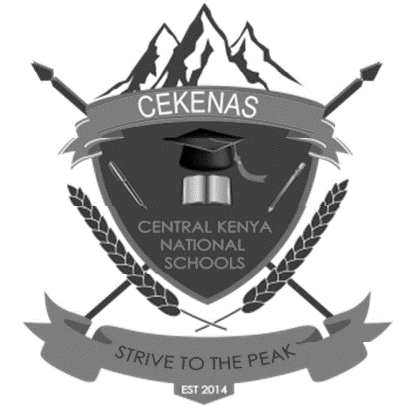 CEKENAS END OF TERM TWO EXAM-2022FORM FOURINSTRUCTIONS TO CANDIDATES• Write your name and index number in the spaces provided above.• This paper consists of three sections.• In section I you have five minutes to read through the questions before the test starts. Before answering the questions you will listen to several recorded passages on a CD.• For each passage you will answer questions as indicated to you or’ the CD.• In section 3, choose only one composition• Answer all the questions in the spaces provided.• In section 3, choose only one composition• This paper consists of 5 printed pagesFor Examiner’s use onlySECTION 1 Passage 1SONDAGEFill in the table below by supplying the required information on the person being interviewed.e. Quel est son avis concernant le boulot en question?                                                                    [1 point]…………………………………………………………………………………………………………………………………………………………….2. Passage 2FLASH-INFOFill in the blanks using one word onlyD’après le Flash-info, Madame Chebet qui _____________(i) Ia rue Kimathi s’est cassé le (ii)_______gauche car le conducteur de Ia Peugeot __________________(iii)ne s’est pas arrêté aux _____________(iv)rouges. Cet accident a eu lieu a ________________(v) du matin. [2.5 points]3. Passage 3 MESSAGE SUR UN REPONDEURa) Complete the following table. Put an (X) if the answer is not mentioned in the recorded text.                        										   (2 .5points)b) De quelle nationalité est l’amie de Lucie ___________________________  		 [ 0.5point]	c. A quelle heure commence Ia sortie______________________________                            (0.5pt)d. Complétez le numéro de téléphone. 06 _____________ 					 [1 point]e. Combien seront-ils en tout ?_______________              			           		[0.5 point]4. Passage 4 UNE PUBLICITÉAnswer the following questionsa. Dans quelle région est-ce qu’on fera la randonnée?                                         		  (1/2 point]___________________________________________________________________b. D’où partira Ia randonnée?					          				  [1/2point]_____________________________________________________________________c. Combien coûte cette activité					           			[1/2 point]_______________________________________________________________________d. Citez deux activités par laquelle la journée terminera					 [1 point]i) ______________________________________________________________________ii) ______________________________________________________________________SECTION 25. Write the dictation passage in the spaces provided.		             [5 points]………………………………………………………………………………………………………………………………………………………………………………………………………………………………………………………………………………………………………………………………………………………………………………………………………………………………………………………………………………………………………………………………………………………………………………………………………………………………………………………………………………………………………………………………………………………………………………………………………………………………………………………………………………………………………………………………………………………………………………………………………………………………………………………………………………………………………………………………………………………………………………………………………………………………………………………………………………………………………………………………………………………………………………………………………………………………………………………………………………………………………………………………………………………………………………………………………………………………………………………………………………………………………………………………………………………………………………………………………………………………………………………………………………………………………………………………………………………………………………………………………………………………………………………………………………………………………………………………………………………………………………………………………………………………………………………………………………………………………………………………………………………………………………………………………………………………………………………………………………………………………………………………………………………………………………………………………………………………………………………………………………………………………………………………………………………………………………………………………………………………………………………………………………………………………………………………………………………………………………………………………………………………………………………………………………………………………………………………………………………………………………………………………………………………………………………………………………………………………………………………………………………………………………………………………………………………………………………………………………………………………………………………………………………………………………………………………………………………………………………………………………………………………………………………SECTION 32. Write in French a composition of about 150-180 words on:-            Either(a) Vous marchiez dans une rue déserte le soir, quand vous avez entendu des voix derrière vous.Racontez ce qui s’est passé.                                                                                                          (15mks)   Or (b) Il faisait nuit. Tout le monde dormait. Soudain, vous avez entendu des bruits bizarres. Racontez la suite..                         								                             (15 mks)………………………………………………………………………………………………………………………………………………………………………………………………………………………………………………………………………………………………………………………………………………………………………………………………………………………………………………………………………………………………………………………………………………………………………………………………………………………………………………………………………………………………………………………………………………………………………………………………………………………………………………………………………………………………………………………………………………………………………………………………………………………………………………………………………………………………………………………………………………………………………………………………………………………………………………………………………………………………………………………………………………………………………………………………………………………………………………………………………………………………………………………………………………………………………………………………………………………………………………………………………………………………………………………………………………………………………………………………………………………………………………………………………………………………………………………………………………………………………………………………………………………………………………………………………………………………………………………………………………………………………………………………………………………………………………………………………………………………………………………………………………………………………………………………………………………………………………………………………………………………………………………………………………………………………………………………………………………………………………………………………………………………………………………………………………………………………………………………………………………………………………………………………………………………………………………………………………………………………………………………………………………………………………………………………………………………………………………………………………………………………………………………………………………………………………………………………………………………………………………………………………………………………………………………………………………………………………………………………………………………………………………………………………………………………………………………………………………………………………………………………………………………………………………………………………………………………………………………………………………………………………………………………………………………………………………………………………………………………………………………………………………………………………………………………………………………………………………………………………………………………………………………………………………………………………………………………………………………………………………………………………………………………………………………………………………………………………………………………………………………………………………………………………QuestionMaximum scoreCandidate’s scoreI15II05III15TOTAL35a.Nom:                                                                                                   (0.5point)b.Age:                                                                                                  (0.5point)c.Petit boulot:                                           Le………………………………………….de……………………………….à………         (Le jour)                                                                                                   (l’heure)                                                                                       (1.5pts)d.Détails du petit boulot:i)……………………………………………………………………………….(0.5pts)ii)……………………………………………………………………………….(0.5pt)iii)Et quelquefois faire…………………………………………………………..(0.5pt)i.Ia personne qui laisse un messageii.jour de Ia sortieiii.type de sortieiv.lieuv.prix